Juvénal, Satires, VI vers 25 à 45Traduction juxtalinéaire des vers 15 à 23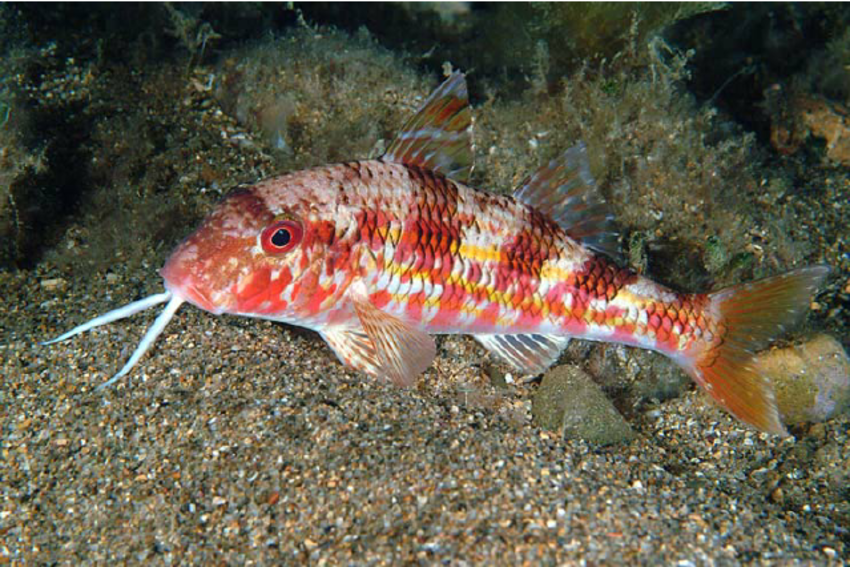 Mullus barbatus (Rouget de vase)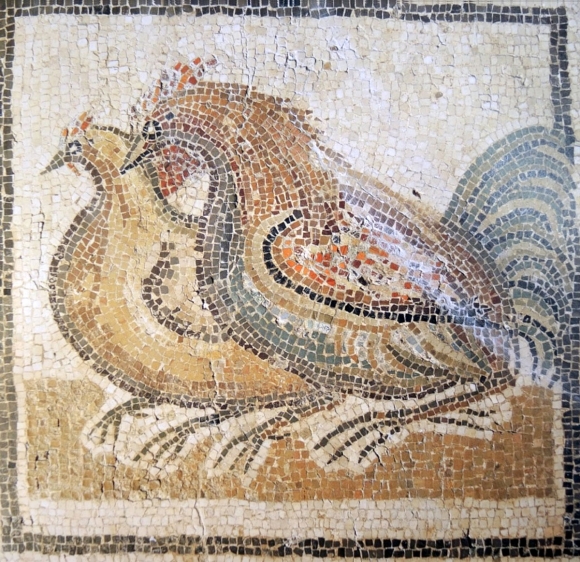 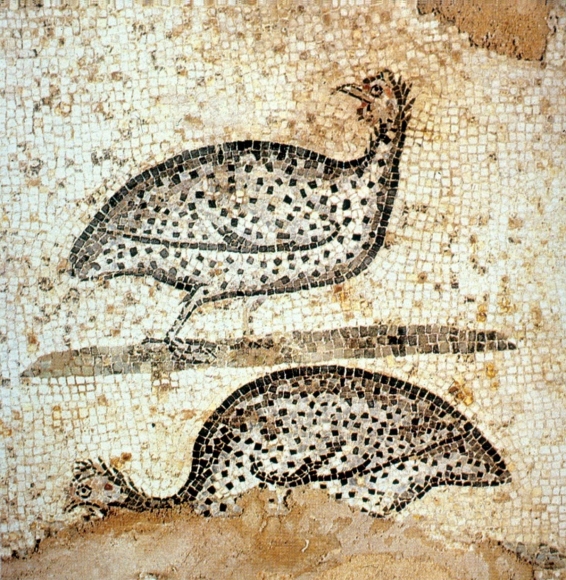 Texte latinTraductionRemarques grammaticalesRemarques sur l’interprétation du passageSed placet Ursidio lex JuliaMais la loi Julia plaît à UrsidiusLa loi Julia avait pour but de favoriser le mariage et la natalité.Cogitat tollere ducem heredemIl songe à reconnaître un doux héritierTollere (élever) renvoie au geste par lequel les pères romains reconnaissaient légalement leurs enfants.Tollere (élever) renvoie au geste par lequel les pères romains reconnaissaient légalement leurs enfants.cariturusprêt à se priver Participe futurturture magnoD’une grasse tourterelle,Les tourterelles étaient un mets de luxe et les Romains les élevaient comme des pigeons ou des volailles afin de les manger.Les tourterelles étaient un mets de luxe et les Romains les élevaient comme des pigeons ou des volailles afin de les manger.Mullorumque jubisDe crêtes de surmulet« À la frugalité primitive des Romains succéda, après les conquêtes et dès le IIème siècle, surtout dans les hautes classes de la société, un désir d'une nourriture moins frugale, plus variée et plus raffinée…. On fréquente aussi le marché au poisson : ce dernier atteint souvent des prix astronomiques dus, pour une part, à la recherche, par les gens riches, de poissons spectaculaires (des surmulets de Taormine, en Sicile, par exemple, coûtent une fortune), mais aussi par la nécessité d'en importer une assez grande quantité car la pêche intensive ne laisse plus aux poissons locaux le temps de grandir ».Par ailleurs le surmulet dit « barbu » était le plus apprécié.« À la frugalité primitive des Romains succéda, après les conquêtes et dès le IIème siècle, surtout dans les hautes classes de la société, un désir d'une nourriture moins frugale, plus variée et plus raffinée…. On fréquente aussi le marché au poisson : ce dernier atteint souvent des prix astronomiques dus, pour une part, à la recherche, par les gens riches, de poissons spectaculaires (des surmulets de Taormine, en Sicile, par exemple, coûtent une fortune), mais aussi par la nécessité d'en importer une assez grande quantité car la pêche intensive ne laisse plus aux poissons locaux le temps de grandir ».Par ailleurs le surmulet dit « barbu » était le plus apprécié.et captatore macelloEt de provisions qui conviennent à un séducteurUrsidius est décidé à changer de vie, alors qu’il ne vivait que pour lui-même, en recherchant tous les plaisirs.Ursidius est décidé à changer de vie, alors qu’il ne vivait que pour lui-même, en recherchant tous les plaisirs.Quid putes posse non fieriQue croirais-tu ne pouvoir arriverPutes est au subjonctif. On le traduit en frçs par un conditionnel.Si Ursidius se marie, tout peut arriver !si jungitur ullaUrsidio?Si une femme épouse Ursidius ?si moechorum notissimus olimSi le plus connu autrefois parmi les débauchésAttention : coquille dans votre texte : notissimus et non notissimosjam porrigitDésormais tendStulta oraSon visage stupideMaritali capistroA la muselière conjugaleNoter la métaphore pour parler du mariage !Quem totiensLui qui si souventQuem : pronom relatif acc singulier, renvoie à Ursidius, « notissimus »Ursidius, séducteur adultère, a souvent été contraint de se cacher dans un coffre, afin d’éviter d’être surpris avec la femme d’un autre.texitS’est caché dansEn fait cista est sujet : le coffre a caché Ursidiuscista Latini perituri ?Un coffre, comme Latinus prêt à mourir.L’allusion à Latiniu est peu claire. Il s’agissait visiblement d’une farce théâtrale connue à l’époque.Quid, quod etQue dire aussi du faitQui, quod et : formule toute faireilliQuaeritur?Qu’il rechercheLa forme latine est au passif : qu’est recherchée pour lui(illi est au datif singulier) uxorUne femmeantiquis de moribusAux mœurs anciennesC’est-à-dire fidèle, chaste, dévouée..A l’image des matrones romaines traditionnelles.O medici!Oh médecins !mediam pertundite venamTranspercez lui la veine médiane !Sans doute pour soigner sa folie.